Lesson 15: New RoomLet’s fit furniture into a room.Warm-up: Notice and Wonder: Floor PlanWhat do you notice? What do you wonder?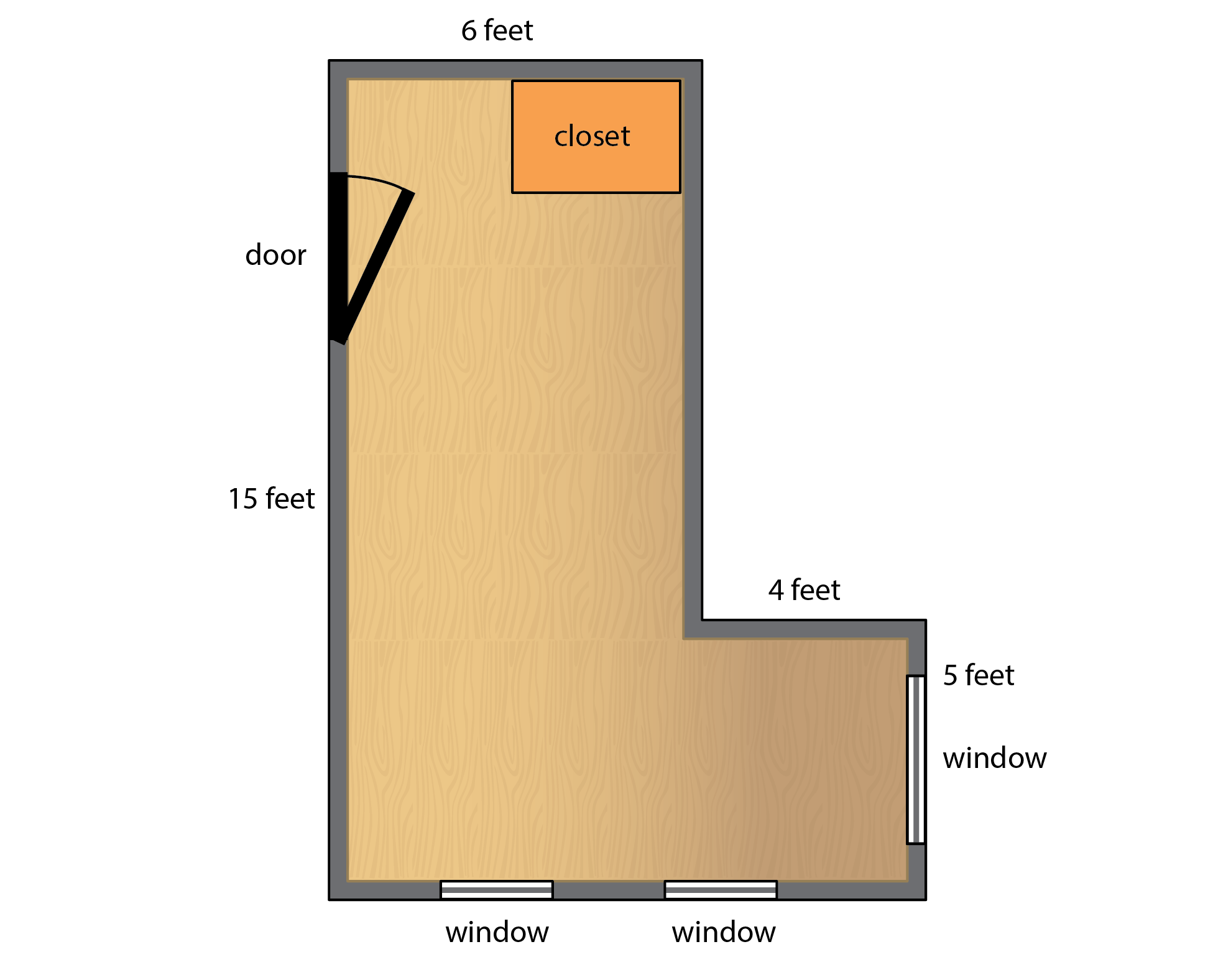 15.1: Floor Plans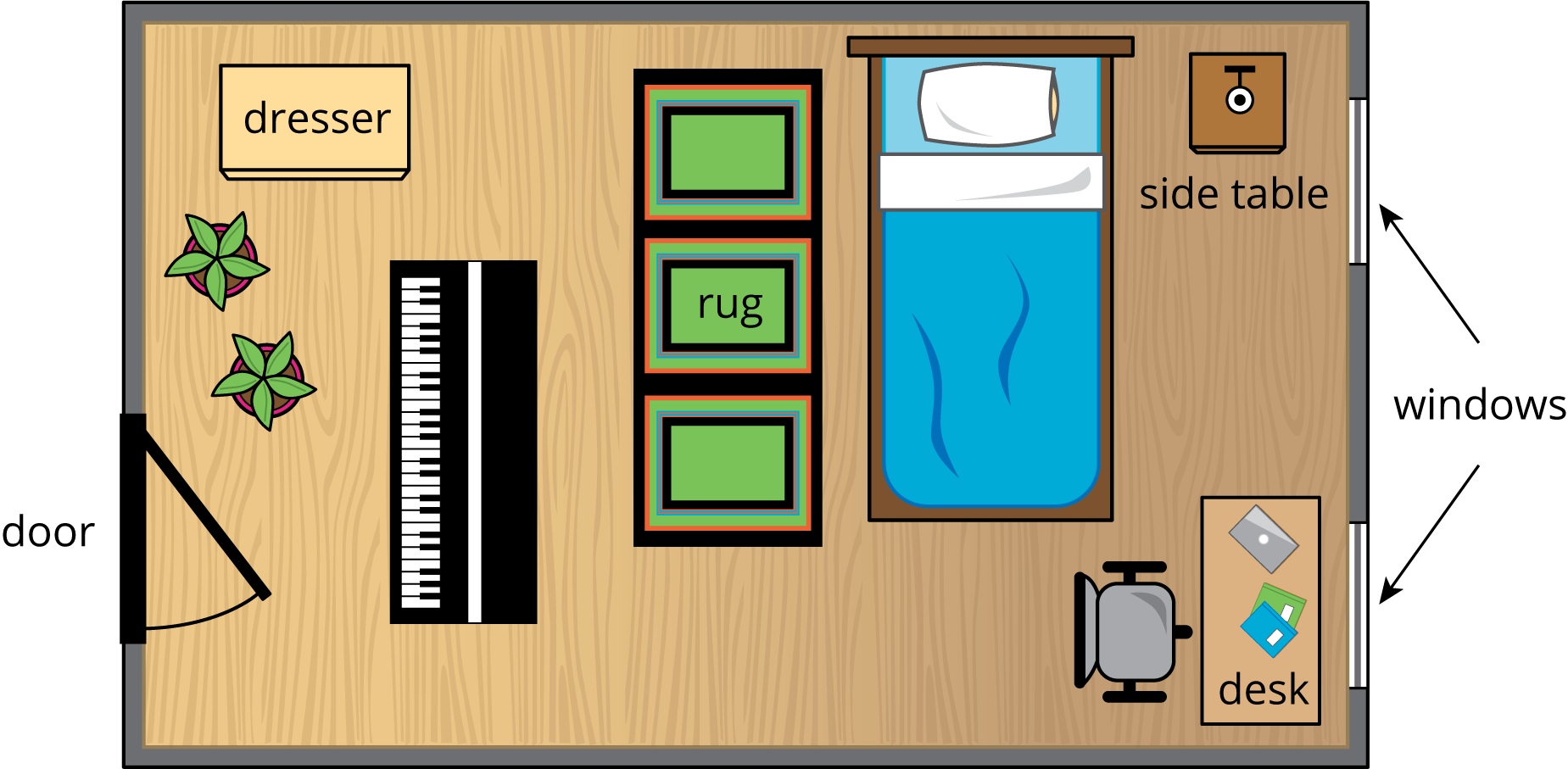 The image shows a design of a floor plan for a bedroom. Discuss with your partners:What is one thing you like about the given design?What is one thing you would change and why?15.2: New Bed and DeskThis is a diagram of Tyler's new room, his desk, and his bed.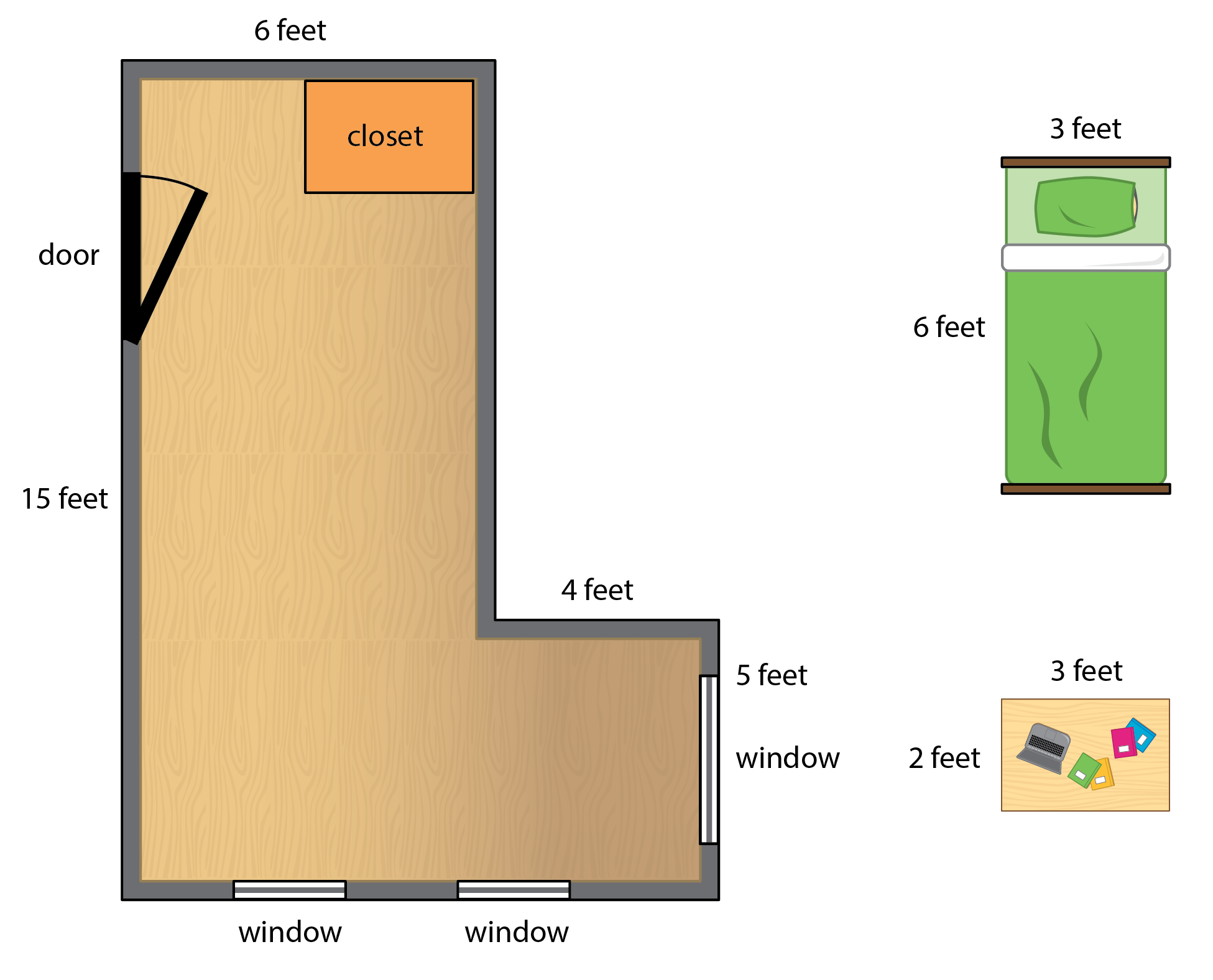 How should Tyler arrange his bed and desk in his new room?What is the area of the room that is not covered with furniture?Create a poster to show your thinking. Organize it so it can be followed by others.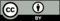 © CC BY 2021 Illustrative Mathematics®